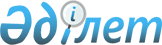 О внесении изменений и дополнений в решение XLII сессии Карагандинского городского маслихата III созыва от 15 декабря 2006 года N 5 "О бюджете города Караганды на 2007 год"
					
			Утративший силу
			
			
		
					Решение II сессии IV созыва Карагандинского городского маслихата от 24 октября 2007 года N 19. Зарегистрировано управлением юстиции города Караганды Карагандинской области 12 ноября 2007 года N 8-1-63. Прекратило свое действие в связи с истечением срока - (письмо секретаря Карагандинского городского маслихата от 12 мая 2011 года N 2-9/224)      Сноска. Прекратило свое действие в связи с истечением срока - (письмо секретаря Карагандинского городского маслихата от 12.05.2011 N 2-9/224).

      В соответствии с Бюджетным кодексом Республики Казахстан от 24 апреля 2004 года, Законом Республики Казахстан от 23 января 2001 года "О местном государственном управлении в Республике Казахстан", Карагандинский городской маслихат РЕШИЛ:



      1. Внести в решение XLII сессии Карагандинского городского маслихата III созыва от 15 декабря 2006 года N 5 "О бюджете города Караганды на 2007 год" (зарегистрированный номер в Реестре государственной регистрации нормативных правовых актов - 8-1-46, опубликовано в газете "Взгляд на события" от 20 декабря 2006 года N 69 (185), внесены изменения и дополнения решением внеочередной XLIV сессии Карагандинского городского маслихата от 10 января 2007 года N 3 "О внесении изменений и дополнений в решение XLII сессии Карагандинского городского маслихата III созыва от 15 декабря 2006 года N 5 "О бюджете города Караганды на 2007 год" (зарегистрированный номер в Реестре государственной регистрации нормативных правовых актов - 8-1-48, опубликовано в газете "Взгляд на события" от 14 февраля 2007 года N 18 (206), решением внеочередной XLVII сессии Карагандинского городского маслихата от 11 апреля 2007 года N 3 "О внесении изменений и дополнений в решение XLII сессии Карагандинского городского маслихата III созыва от 15 декабря 2006 года N 5 "О бюджете города Караганды на 2007 год" (зарегистрированный номер в Реестре государственной регистрации нормативных правовых актов - 8-1-54, опубликовано в газете "Взгляд на события" от 9 мая 2007 года N 51 (239), решением очередной LII сессии Карагандинского городского маслихата от 18 июля 2007 года N 10 "О внесении изменений и дополнений в решение XLII сессии Карагандинского городского маслихата III созыва от 15 декабря 2006 года N 5 "О бюджете города Караганды на 2007 год" (зарегистрированный номер в Реестре государственной регистрации нормативных правовых актов - 8-1-59, опубликовано в газете "Взгляд на события" от 22 августа 2007 года N 96 (284) следующие изменения и дополнения:

      1) в пункте 1:

      в подпункте 1):

      цифры "18 889 385" заменить цифрами "18 905 649";

      цифры "11 314 692" заменить цифрами "11 740 051";

      цифры "58 938" заменить цифрами "50 350";

      цифры "2 216 473" заменить цифрами "1 571 915";

      цифры "5 299 282" заменить цифрами "5 543 333";

      в подпункте 2):

      цифры "18 734 706" заменить цифрами "19 040 970";

      в подпункте 3):

      цифры "154 679" заменить цифрами "- 135 321";

      в подпункте 4):

      цифры "530 119" заменить цифрами "735 119";

      цифры "549 230" заменить цифрами "754 230";

      в подпунктах 5), 6):

      цифры "375 440" заменить цифрами "870 440";

      2) в пункте 2:

      цифры "100" заменить цифрами "81";

      3) в пункте 3:

      цифры "5 299 282" заменить цифрами "5 543 333";

      цифры "2 047 579" заменить цифрами "2 186 846";

      цифры "8 384" заменить цифрами "8 360";

      цифры "70 256" заменить цифрами "70 064";

      цифры "525 000" заменить цифрами "630 000";

      4) пункт 4 изложить в следующей редакции:

      "4. Утвердить перечень бюджетных программ развития города на 2007 год, направленных на реализацию бюджетных инвестиционных проектов (программ) и формирование или увеличение уставного капитала юридических лиц, согласно приложению 2.";

      5) в пункте 6-5:

      цифры "2 047 579" заменить цифрами "2 186 846";

      6) в пункте 6-6:

      цифры "8 384" заменить цифрами "8 360";

      7) в пункте 6-9:

      цифры "525 000" заменить цифрами "630 000";

      8) в пункте 6-25:

      цифры "70 256" заменить цифрами "70 064";

      9) в пункте 7:

      цифры "29 047" заменить цифрами "15 881";

      10) в пункте 9:

      цифры "103 815" заменить цифрами "142 894";

      11) приложения 1, 2, 3 к указанному решению изложить в новой редакции согласно приложениям 1, 2, 3 к настоящему решению;



      2. Настоящее решение вводится в действие с 1 января 2007 года.      Председатель

      внеочередной II сессии

      городского маслихата IV созыва             К. Абдиров      Секретарь

      городского маслихата                       К. Бексултанов

Приложение 1

к решению N 19

от 24 октября 2007 годаПриложение 1

к решению N 5

от 15 декабря 2006 года Бюджет города Караганды на 2007 год      III. Операционное сальдо -135321

Приложение 2

к решению N 19

от 24 октября 2007 годаПриложение 2

к решению N 5

от 15 декабря 2006 годаПеречень бюджетных программ развития бюджета города на 2007 год, направленных на реализацию бюджетных инвестиционных проектов (программ) и формирование или увеличение уставного капитала юридических лиц

Приложение 3

к решению N 19

от 24 октября 2007 годаПриложение 3

к решению N 5

от 15 декабря 2006 года Бюджетные программы

района им. Казыбек би и Октябрьского района города Караганды на 2007 год
					© 2012. РГП на ПХВ «Институт законодательства и правовой информации Республики Казахстан» Министерства юстиции Республики Казахстан
				категориякатегориякатегориякатегорияСумма, тысяч тенгеклассклассклассСумма, тысяч тенгеподклассподклассСумма, тысяч тенгеНаименование Сумма, тысяч тенге12345I. Доходы189056491Налоговые поступления1174005101Подоходный налог47726242Индивидуальный подоходный налог477262403Социальный налог26493441Социальный налог264934404Налоги на собственность20123051Hалоги на имущество12266723Земельный налог4003914Hалог на транспортные средства38524205Внутренние налоги на товары, работы и услуги11247322Акцизы6089063Поступления за использование природных и других ресурсов2543834Сборы за ведение предпринимательскойи профессиональной деятельности26144307Прочие налоги2161Прочие налоги21608Обязательные платежи, взимаемые за совершение юридически значимых действий и (или) выдачу документов уполномоченными на то государственными органами или должностными лицами11808301Государственная пошлина11808302Неналоговые поступления5035001Доходы от государственной собственности232571Поступления части чистого дохода государственных предприятий16533Дивиденды на государственные пакеты акций, находящиеся в государственной собственности5894Доходы на доли участия в юридических лицах, находящиеся в государственной собственности4155Доходы от аренды имущества, находящегося в государственной собственности2060002Поступления от реализации товаров (работ, услуг) государственными учреждениями, финансируемыми из государственного бюджета42201Поступления от реализации товаров (работ, услуг) государственными учреждениями, финансируемыми из государственного бюджета422003Поступления денег от проведения государственных закупок, организуемых государственными учреждениями, финансируемыми из государственного бюджета141Поступления денег от проведения государственных закупок, организуемых государственными учреждениями, финансируемыми из государственного бюджета1404Штрафы, пеня, санкции, взыскания, налагаемые государственными учреждениями, финансируемыми из государственного бюджета, а также содержащимися и финансируемыми из бюджета (сметы расходов) Национального Банка Республики Казахстан3191Штрафы, пеня, санкции, взыскания, налагаемые государственными учреждениями, финансируемыми из государственного бюджета, а также содержащимися и финансируемыми из бюджета (сметы расходов) Национального Банка Республики Казахстан31906Прочие неналоговые поступления225401Прочие неналоговые поступления225403Поступления от продажи основного капитала157191501Продажа государственного имущества, закрепленного за государственными учреждениями4590901Продажа государственного имущества, закрепленного за государственными учреждениями45909003Продажа земли и нематериальных активов11128251Продажа земли10762252Продажа нематериальных активов366004Поступления трансфертов554333302Трансферты из вышестоящих органов государственного управления55433332Трансферты из областного бюджета5543333Функциональная группаФункциональная группаФункциональная группаФункциональная группаФункциональная группаСумма, тыс. тенгеФункциональная подгруппаФункциональная подгруппаФункциональная подгруппаФункциональная подгруппаСумма, тыс. тенгеАдминистратор бюджетных программАдминистратор бюджетных программАдминистратор бюджетных программСумма, тыс. тенгеПрограммаПрограммаСумма, тыс. тенгеНаименованиеСумма, тыс. тенге123457II. Затраты190409701Государственные услуги общего характера36229401Представительные, исполнительные и другие органы, выполняющие общие функции государственного управления268126112Аппарат маслихата района (города областного значения)22858001Обеспечение деятельности маслихата района (города областного значения)22858122Аппарат акима района (города областного значения)146347001Обеспечение деятельности акима района (города областного значения)146347123Аппарат акима района в городе, города районного значения, поселка, аула (села), аульного (сельского) округа98921001Функционирование аппарата акима района в городе, города районного значения, поселка, аула (села), аульного (сельского) округа9892102Финансовая деятельность68826452Отдел финансов района (города областного значения)68826001Обеспечение деятельности Отдела финансов22998003Проведение оценки имущества в целях налогообложения3692011Учет, хранение, оценка и реализация имущества, поступившего в коммунальную собственность4213605Планирование и статистическая деятельность25342 453Отдел экономики и бюджетного планирования района (города областного значения)25342001Обеспечение деятельности Отдела экономики и бюджетного планирования253422Оборона2030401Военные нужды15338122Аппарат акима района (города областного значения)15338005Мероприятия в рамках исполнения всеобщей воинской обязанности1533802Организация работы по чрезвычайным ситуациям4966122Аппарат акима района (города областного значения)4966006Предупреждение и ликвидация чрезвычайных ситуаций масштаба района (города областного значения)49663Общественный порядок, безопасность, правовая, судебная, уголовно-исполнительная деятельность10209401Правоохранительная деятельность102094458Отдел жилищно-коммунального хозяйства, пассажирского транспорта и автомобильных дорог района (города областного значения)102094021Эксплуатация оборудования и средств по регулированию дорожного движения в населенных пунктах 1020944Образование515834801Дошкольное воспитание и обучение 740339464Отдел образования района (города областного значения)740339009Обеспечение деятельности организаций дошкольного воспитания и обучения74033902Начальное общее, основное общее, среднее общее образование4387275464Отдел образования района (города областного значения)4387275003Общеобразовательное обучение4019705005Приобретение и доставка учебников, учебно-методических коплексов для государственных организаций образования района (города областного значения)62463006Дополнительное образование для детей и юношества234657007Проведение школьных олимпиад и внешкольных мероприятий районного (городского) масштаба386010Внедрение новых технологий государственной системы в сфере образования7006409Прочие услуги в области образования30734464Отдел образования района (города областного значения)30734001Обеспечение деятельности отдела образования16420116Развитие человеческого капитала в рамках электронного правительства143146Социальная помощь и социальное обеспечение91979802Социальная помощь859684451Отдел занятости и социальных программ района (города областного значения)464170002Программа занятости42207005Государственная адресная социальная помощь50000006Жилищная помощь9725007Социальная помощь отдельным категориям нуждающихся граждан по решениям местных представительных органов212483008Социальная поддержка военнослужащих внутренних войск и срочной службы2880010Материальное обеспечение детей-инвалидов, воспитывающихся и обучающихся на дому3952014Оказание социальной помощи нуждающимся гражданам на дому75961016Государственные пособия на детей до 18 лет15881017Обеспечение нуждающихся инвалидов обязательными гигиеническими средствами и предоставление услуг специалистами жестового языка, индивидуальными помощниками в соответствии с индивидуальной программой реабилитации инвалида51081464Отдел образования района (города областного значения)395514008Социальная поддержка обучающихся и воспитанников организаций образования очной формы обучения39551409Прочие услуги в области социальной помощи и социального обеспечения60114451Отдел занятости и социальных программ района (города областного значения)60114001Обеспечение деятельности отдела занятости и социальных программ46734011Оплата услуг по зачислению, выплате и доставке пособий и других социальных выплат1733013Социальная адаптация лиц, не имеющих определенного местожительства116477Жилищно-коммунальное хозяйство407237801Жилищное хозяйство2729458467Отдел строительства района (города областного значения)2729458003Строительство жилья1571860004Развитие и обустройство инженерно-коммуникационной инфраструктуры115759802Коммунальное хозяйство347565458Отдел жилищно-коммунального хозяйства, пассажирского транспорта и автомобильных дорог района (города областного значения)240000012Функционирование системы водоснабжения и водоотведения100000026Организация эксплуатации тепловых сетей, находящихся в коммунальной собственности районов (городов областного значения)140000467Отдел строительства района (города областного значения)107565005Развитие объектов коммунального хозяйства2000006 Развитие системы водоснабжения10556503Благоустройство населенных пунктов995355123Аппарат акима района в городе, города районного значения, поселка, аула (села), аульного (сельского) округа995355008Освещение улиц населенных пунктов440274009Обеспечение санитарии населенных пунктов838010Содержание мест захоронений и погребение безродных2910011Благоустройство и озеленение населенных пунктов5513338Культура, спорт, туризм и информационное пространство91502201Деятельность в области культуры793175455Отдел культуры и развития языков района (города областного значения)570045003Поддержка культурно-досуговой работы458949005Обеспечение функционирования зоопарков и дендропарков111096467Отдел строительства района (города областного значения)223130011Развитие объектов культуры22313002Спорт12359465Отдел физической культуры и спорта района (города областного значения)12359006Проведение спортивных соревнований на районном (города областного значения) уровне10516007Подготовка и участие членов сборных команд района (города областного значения) по различным видам спорта на областных спортивных соревнованиях184303Информационное пространство73923455Отдел культуры и развития языков района (города областного значения)69424006Функционирование районных (городских) библиотек68306007Развитие государственного языка и других языков народов Казахстана1118456Отдел внутренней политики района (города областного значения)4499002Проведение государственной информационной политики через средства массовой информации449909Прочие услуги по организации культуры, спорта, туризма и информационного пространства35565455Отдел культуры и развития языков района (города областного значения)6978001Обеспечение деятельности отдела культуры и развития языков6978456Отдел внутренней политики района (города областного значения)24808001Обеспечение деятельности отдела внутренней политики6808003Реализация региональных программ в сфере молодежной политики18000465Отдел физической культуры и спорта района (города областного значения)3779001Обеспечение деятельности отдела физической культуры и спорта377910Сельское, водное, лесное, рыбное хозяйство, особо охраняемые природные территории, охрана окружающей среды и животного мира, земельные отношения6466501Сельское хозяйство21243462Отдел сельского хозяйства района (города областного значения)4586001Обеспечение деятельности отдела сельского хозяйства4586467Отдел строительства района (города областного значения)16657010Развитие объектов сельского хозяйства1665706Земельные отношения43422463Отдел земельных отношений района (города областного значения)43422001Обеспечение деятельности отдела земельных отношений18004004Организация работ по зонированию земель19800006Землеустройство, проводимое при установлении границ городов районного значения, районов в городе, поселков аулов (сел), аульных (сельских) округов561811Промышленность, архитектурная, градостроительная и строительная деятельность9165702Архитектурная, градостроительная и строительная деятельность91657467Отдел строительства района (города областного значения)13164001Обеспечение деятельности отдела строительства13164468Отдел архитектуры и градостроительства района (города областного значения)78493001Обеспечение деятельности отдела архитектуры и градостроительства10393003Разработка генеральных планов застройки населенных пунктов6810012Транспорт и коммуникации175911401Автомобильный транспорт1507614458Отдел жилищно-коммунального хозяйства, пассажирского транспорта и автомобильных дорог района (города областного значения)1507614023Обеспечение функционирования автомобильных дорог150761409Прочие услуги в сфере транспорта и коммуникаций251500458 Отдел жилищно-коммунального хозяйства, пассажирского транспорта и автомобильных дорог района (города областного значения)251500024Организация внутрипоселковых (внутригородских) внутрирайонных общественных пассажирских перевозок25150013Прочие20151203Поддержка предпринимательской деятельности и защита конкуренции13074469Отдел предпринимательства района (города областного значения)13074001Обеспечение деятельности отдела предпринимательства4714003Поддержка предпринимательской деятельности8360 09Прочие188438452Отдел финансов района (города областного значения)142894012Резерв местного исполнительного органа района (города областного значения) на неотложные затраты0013Чрезвычайный резерв местного исполнительного органа района (города областного значения) для ликвидации чрезвычайных ситуаций природного и техногенного характера34988015Резерв местного исполнительного органа района (города областного значения) на исполнение обязательств по решениям судов107906453Отдел экономики и бюджетного планирования района (города областного значения)25000003Разработка технико-экономического обоснования местных бюджетных инвестиционных проектов (программ) и проведение его экспертизы25000458Отдел жилищно-коммунального хозяйства, пассажирского транспорта и автомобильных дорог района (города областного значения)20544001Обеспечение деятельности отдела жилищно-коммунального хозяйства, пассажирского транспорта и автомобильных дорог2054415Трансферты537378401Трансферты5373784452Отдел финансов района (города областного значения)5373784006Возврат целевых трансфертов47666007Бюджетные изъятия5326118V. Сальдо по операциям с финансовыми активами:735119Приобретение финансовых активов75423013Прочие7542309Прочие754230452Отдел финансов района (города областного значения)754230014Формирование или увеличение уставного капитала юридических лиц754230КатегорияКатегорияКатегорияКатегорияКлассКлассКлассПодклассПодкласс123466Поступления от продажи финансовых активов государства1911101Поступления от продажи финансовых активов государства191111Поступления от продажи финансовых активов внутри страны19111НаименованиеСумма (тыс. тенге)VI. Дефицит (профицит) бюджета-870440VII. Финансирование дефицита (использование профицита) бюджета870440Функциональная группаФункциональная группаФункциональная группаФункциональная группаФункциональная группаФункциональная подгруппаФункциональная подгруппаФункциональная подгруппаФункциональная подгруппаАдминистратор бюджетных программАдминистратор бюджетных программАдминистратор бюджетных программПрограммаПрограммаНаименование123454Образование09Прочие услуги в области образования464Отдел образования района (города областного значения)116Развитие человеческого капитала в рамках электронного правительстваРеализация программы за счет средств местного бюджета7Жилищно-коммунальное хозяйство01Жилищное хозяйство467 Отдел строительства района (города областного значения)003Строительство жилья004Развитие и обустройство инженерно-коммуникационной инфраструктуры02Коммунальное хозяйство467Отдел строительства района (города областного значения)005Развитие объектов коммунального хозяйства006Развитие системы водоснабжения8Культура, спорт, туризм и информационное пространство01Деятельность в области культуры 467Отдел строительства района (города областного значения)011Развитие объектов культуры10Сельское, водное, лесное, рыбное хозяйство, особо охраняемые природные территории, охрана окружающей среды и животного мира, земельные отношения01Сельское хозяйство467Отдел строительства района (города областного значения)010Развитие объектов сельского хозяйства13Прочие09Прочие452Отдел финансов района (города областного значения)014Формирование или увеличение уставного капитала юридических лицФункциональная группаФункциональная группаФункциональная группаФункциональная группаФункциональная группаСумма, тыс. тенгеФункциональная подгруппаФункциональная подгруппаФункциональная подгруппаФункциональная подгруппаСумма, тыс. тенгеАдминистратор бюджетных программАдминистратор бюджетных программАдминистратор бюджетных программСумма, тыс. тенгеПрограммаПрограммаСумма, тыс. тенгеНаименованиеСумма, тыс. тенге123456Бюджетные программы района им. Казыбек би6066991Государственные услуги общего характера4531601Представительные, исполнительные и другие органы, выполняющие общие функции государственного управления45316123Аппарат акима района в городе, города районного значения, поселка, аула (села), аульного (сельского) округа45316001Функционирование аппарата акима района в городе, города районного значения, поселка, аула (села), аульного (сельского) округа453167Жилищно-коммунальное хозяйство56138303Благоустройство населенных пунктов561383123Аппарат акима района в городе, города районного значения, поселка, аула (села), аульного (сельского) округа561383008Освещение улиц населенных пунктов239926009Обеспечение санитарии населенных пунктов509010Содержание мест захоронений и погребение безродных2910011Благоустройство и озеленение населенных пунктов318038Бюджетные программы Октябрьского района4875771Государственные услуги общего характера5360501Представительные, исполнительные и другие органы, выполняющие общие функции государственного управления53605123Аппарат акима района в городе, города районного значения, поселка, аула (села), аульного (сельского) округа53605001Функционирование аппарата акима района в городе, города районного значения, поселка, аула (села), аульного (сельского) округа536057Жилищно-коммунальное хозяйство43397203Благоустройство населенных пунктов433972123Аппарат акима района в городе, города районного значения, поселка, аула (села), аульного (сельского) округа433972008Освещение улиц населенных пунктов200348009Обеспечение санитарии населенных пунктов329011Благоустройство и озеленение населенных пунктов233295